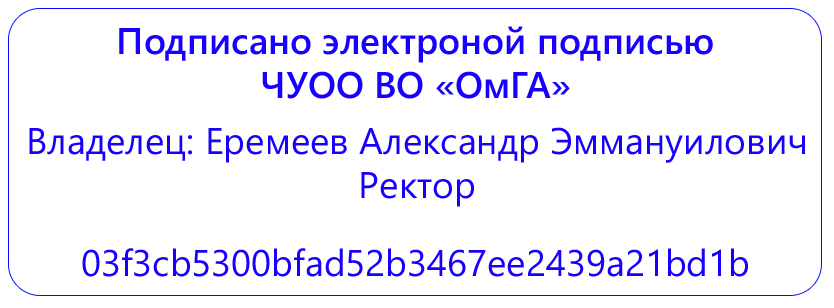 Частное учреждение образовательная организация высшего образования«Омская гуманитарная академия»Кафедра «Педагогики, психологии и социальной работы»РАБОЧАЯ ПРОГРАММА ДИСЦИПЛИНЫИСПОЛЬЗОВАНИЕ ЭЛЕКТРОННЫХ ОБРАЗОВАТЕЛЬНЫХ РЕСУРСОВ В РАМКАХ УЧЕБНЫХ ПРЕДМЕТОВ «Русский язык» и «Литература»Б1.В.ДВ.02.02по основной профессиональной образовательной программе высшего образования – программе бакалавриата(программа академического бакалавриата)Направление подготовки 44.03.05 Педагогическое образование (с двумя профилями подготовки)(уровень бакалавриата)
Направленность (профиль) программы «Русский язык» и «Литература»Виды профессиональной деятельности: педагогическая (основной); научно-исследовательскаяДля обучающихся:заочной формы обучения 2018 года набораОмск 2022Составитель:к.п.н., профессор О.Н. ЛучкоРабочая программа дисциплины одобрена на заседании кафедры  «Педагогики, психологии и социальной работы»Протокол от 25 марта 2022 г. № 8Зав. кафедрой  д.п.н., профессор Е.В. ЛопановаСОДЕРЖАНИЕРабочая программа дисциплины составлена в соответствии с:- - Федеральным законом Российской Федерации от 29.12.2012 № 273-ФЗ «Об образовании в Российской Федерации»;- Федеральным государственным образовательным стандартом высшего образования по направлению подготовки 44.03.05 Педагогическое образование (с двумя профилями подготовки) (уровень бакалавриата), утвержденным Приказом Минобрнауки России от 09.02.2016 N 91 (зарегистрирован в Минюсте России 02.03.2016 N 41305) (далее - ФГОС ВО, Федеральный государственный образовательный стандарт высшего образования);- Порядком организации и осуществления образовательной деятельности по образовательным программам высшего образования - программам бакалавриата, программам специалитета, программам магистратуры, утвержденным приказом Министерства науки и высшего образования Российской Федерации от 06.04.2021 № 245 (зарегистрирован Минюстом России 13.08.2021, регистрационный № 64644, (далее - Порядок организации и осуществления образовательной деятельности по образовательным программам высшего образования).Рабочая программа дисциплины составлена в соответствии с локальными нормативными актами ЧУ ОО ВО «Омская гуманитарная академия» (далее – Академия; ОмГА):- «Положением о порядке организации и осуществления образовательной деятельности по образовательным программам высшего образования - программам бакалавриата, программам магистратуры», одобренным на заседании Ученого совета от 28.02.2022 (протокол заседания № 7), Студенческого совета ОмГА от 28.02.2022 (протокол заседания № 8), утвержденным приказом ректора от 28.02.2022 № 23;- «Положением о порядке разработки и утверждения образовательных программ», одобренным на заседании Ученого совета от 28.02.2022 (протокол заседания № 7), Студенческого совета ОмГА от 28.02.2022 (протокол заседания № 8), утвержденным приказом ректора от 28.02.2022 № 23;- «Положением о практической подготовке обучающихся», одобренным на заседании Ученого совета от 28.09.2020 (протокол заседания №2), Студенческого совета ОмГА от 28.09.2020 (протокол заседания №2);- «Положением об обучении по индивидуальному учебному плану, в том числе, ускоренном обучении, студентов, осваивающих основные профессиональные образовательные программы высшего образования - программы бакалавриата, магистратуры», одобренным на заседании Ученого совета от 28.02.2022 (протокол заседания № 7), Студенческого совета ОмГА от 28.02.2022 (протокол заседания № 8), утвержденным приказом ректора от 28.02.2022 № 23;- «Положением о порядке разработки и утверждения адаптированных образовательных программ высшего образования – программ бакалавриата, программам магистратуры для лиц с ограниченными возможностями здоровья и инвалидов», одобренным на заседании Ученого совета от 28.02.2022 (протокол заседания № 7), Студенческого совета ОмГА от 28.02.2022 (протокол заседания № 8), утвержденным приказом ректора от 28.02.2022 № 23;- учебным планом по основной профессиональной образовательной программе высшего образования – программе бакалавриата по направлению подготовки 44.03.05 Педагогическое образование (с двумя профилями подготовки) (уровень бакалавриата), направленность (профиль) программы  «Русский язык» и «Литература»; форма обучения – заочная на 2022/2023 учебный год, утвержденным приказом ректора от 28.03.2022 № 28.Возможность внесения изменений и дополнений в разработанную Академией образовательную программу в части рабочей программы дисциплины Б1.В.ДВ.02.02«Использование электронных образовательных ресурсов в рамках учебных предметов "Русский язык" и "Литература"»  в течение 2022/2023 учебного года:При реализации образовательной организацией основной профессиональной образовательной программы высшего образования - программы бакалавриата по направлению подготовки 44.03.05 Педагогическое образование (с двумя профилями подготовки) (уровень бакалавриата), направленность (профиль) программы  «Русский язык» и «Литература»; вид учебной деятельности – программа академического бакалавриата; виды профессиональной деятельности: педагогическая (основной); научно-исследовательская; очная и заочная формы обучения в соответствии с требованиями законодательства Российской Федерации в сфере образования, Уставом Академии, локальными нормативными актами образовательной организации при согласовании со всеми участниками образовательного процесса образовательная организация имеет право внести изменения и дополнения в разработанную ранее рабочую программу дисциплины«Использование электронных образовательных ресурсов в рамках учебных предметов "Русский язык" и "Литература"»  в течение 2022/2023учебного года.Наименование дисциплины: Б1.В.ДВ.02.02 «Использование электронных образовательных ресурсов в рамках учебных предметов "Русский язык" и "Литература"»  Перечень планируемых результатов обучения по дисциплине, соотнесенных с планируемыми  результатами освоения образовательной программыВ соответствии с требованиями Федерального государственного образовательного стандарта высшего образования по направлению подготовки 44.03.05 Педагогическое образование (с двумя профилями подготовки) (уровень бакалавриата), утвержденного Приказом Минобрнауки России от 09.02.2016 N 91 (зарегистрирован в Минюсте России 02.03.2016 N 41305), при разработке основной профессиональной образовательной программы (далее - ОПОП) бакалавриата определены возможности Академии в формировании компетенций выпускниковПроцесс изучения дисциплины«Использование электронных образовательных ресурсов в рамках учебных предметов "Русский язык" и "Литература"»направлен на формирование следующих компетенций:  Указание места дисциплины в структуре образовательной программыДисциплина Б1.В.ДВ.02.02«Использование электронных образовательных ресурсов в рамках учебных предметов "Русский язык" и "Литература"»  является дисциплиной по выбору вариативной части блока Б1.4. Объем дисциплины в зачетных единицах с указанием количества академических часов, выделенных на контактную работу обучающихся с преподавателем (по видам учебных занятий) и на самостоятельную работу обучающихсяОбъем учебной дисциплины – 8 зачетных единиц – 288 академических часовИз них:5. Содержание дисциплины, структурированное по темам (разделам) с указанием отведенного на них количества академических часов и видов учебных занятий5.1. Тематический план для очной формы обучения5.2. Тематический план для заочной формы обучения* Примечания:а) Для обучающихся по индивидуальному учебному плану - учебному плану, обеспечивающему освоение соответствующей образовательной программы на основе индивидуализации ее содержания с учетом особенностей и образовательных потребностей конкретного обучающегося, в том числе при ускоренном обучении:При разработке образовательной программы высшего образования в части рабочей программы дисциплины в соответствии с требованиями частей 3-5 статьи 13, статьи 30, пункта 3 части 1 статьи 34 Федерального закона Российской Федерации от 29.12.2012 № 273-ФЗ «Об образовании в Российской Федерации»; пунктов 16, 38 Порядка организации и осуществления образовательной деятельности по образовательным программам высшего образования – программам бакалавриата, программам специалитета, программам магистратуры, утвержденного приказом Минобрнауки России от 05.04.2017 № 301 (зарегистрирован Минюстом России 14.07.2017, регистрационный № 47415), объем дисциплины в зачетных единицах с указанием количества академических или астрономических часов, выделенных на контактную работу обучающихся с преподавателем (по видам учебных занятий) и на самостоятельную работу обучающихся образовательная организация устанавливает в соответствии с утвержденным индивидуальным учебным планом при освоении образовательной программы обучающимся, который имеет среднее профессиональное или высшее образование, и (или) обучается по образовательной программе высшего образования, и (или) имеет способности и (или) уровень развития, позволяющие освоить образовательную программу в более короткий срок по сравнению со сроком получения высшего образования по образовательной программе, установленным Академией всоответствии с Федеральным государственным образовательным стандартом высшего образования (ускоренное обучение такого обучающегося по индивидуальному учебному плану в порядке, установленном соответствующим локальным нормативным актом образовательной организации).б) Для обучающихся с ограниченными возможностями здоровья и инвалидов:При разработке адаптированной образовательной программы высшего образования, а для инвалидов - индивидуальной программы реабилитации инвалида в соответствии с требованиями статьи 79 Федерального закона Российской Федерации от 29.12.2012 № 273-ФЗ «Об образовании в Российской Федерации»; раздела III Порядка организации и осуществления образовательной деятельности по образовательным программам высшего образования – программам бакалавриата, программам специалитета, программам магистратуры, утвержденного приказом Минобрнауки России от 05.04.2017 № 301 (зарегистрирован Минюстом России 14.07.2017, регистрационный № 47415), Федеральными и локальными нормативными актами, Уставом Академии образовательная организация устанавливает конкретное содержание рабочих программ дисциплин и условия организации и проведения конкретных видов учебных занятий, составляющих контактную работу обучающихся с преподавателем и самостоятельную работу обучающихся с ограниченными возможностями здоровья (инвалидов) (при наличии факта зачисления таких обучающихся с учетом конкретных нозологий).в) Для лиц, зачисленных для продолжения обучения в соответствии с частью 5 статьи 5 Федерального закона от 05.05.2014 № 84-ФЗ «Об особенностях правового регулирования отношений в сфере образования в связи с принятием в Российскую Федерацию Республики Крым и образованием в составе Российской Федерации новых субъектов - Республики Крым и города федерального значения Севастополя и о внесении изменений в Федеральный закон «Об образовании в Российской Федерации»:При разработке образовательной программы высшего образования согласно требованиями частей 3-5 статьи 13, статьи 30, пункта 3 части 1 статьи 34 Федерального закона Российской Федерации от 29.12.2012 № 273-ФЗ «Об образовании в Российской Федерации»; пункта 20 Порядка организации и осуществления образовательной деятельности по образовательным программам высшего образования – программам бакалавриата, программам специалитета, программам магистратуры, утвержденного приказом Минобрнауки России от 05.04.2017 № 301 (зарегистрирован Минюстом России 14.07.2017, регистрационный № 47415), объем дисциплины в зачетных единицах с указанием количества академических или астрономических часов, выделенных на контактную работу обучающихся с преподавателем (по видам учебных занятий) и на самостоятельную работу обучающихся образовательная организация устанавливаетв соответствии с утвержденным индивидуальным учебным планом при освоении образовательной программы обучающимися, зачисленными для продолжения обучения в соответствии с частью 5 статьи 5 Федерального закона от 05.05.2014 № 84-ФЗ «Об особенностях правового регулирования отношений в сфере образования в связи с принятием в Российскую Федерацию Республики Крым и образованием в составе Российской Федерации новых субъектов - Республики Крым и города федерального значения Севастополя и о внесении изменений в Федеральный закон «Об образовании в Российской Федерации», в течение установленного срока освоения основной профессиональной образовательной программы высшего образования с учетом курса, на который они зачислены (указанный срок может быть увеличен не более чем на один год по решению Академии, принятому на основании заявления обучающегося).г) Для лиц, осваивающих образовательную программу в форме самообразования (если образовательным стандартом допускается получение высшего образования по соответствующей образовательной программе в форме самообразования), а также лиц, обучавшихся по не имеющей государственной аккредитации образовательной программе:При разработке образовательной программы высшего образования согласно требованиям пункта 9 части 1 статьи 33, части 3 статьи 34 Федерального закона Российской Федерации от 29.12.2012 № 273-ФЗ «Об образовании в Российской Федерации»; пункта 43 Порядка организации и осуществления образовательной деятельности по образовательным программам высшего образования – программам бакалавриата, программам специалитета, программам магистратуры, утвержденного приказом Минобрнауки России от 05.04.2017 № 301 (зарегистрирован Минюстом России 14.07.2017, регистрационный № 47415), объем дисциплины в зачетных единицах с указанием количества академических или астрономических часов, выделенных на контактную работу обучающихся с преподавателем (по видам учебных занятий) и на самостоятельную работу обучающихсяобразовательная организация устанавливаетв соответствии с утвержденным индивидуальным учебным планом при освоении образовательной программы обучающегося, зачисленного в качестве экстерна для прохождения промежуточной и(или) государственной итоговой аттестации в Академию по соответствующей имеющей государственную аккредитацию образовательной программе в порядке, установленном соответствующим локальным нормативным актом образовательной организации.5.3 Содержание дисциплиныТема № 1.  Основные понятия и сущность информационных ресурсов.Состав и структура информационных ресурсов.  Смысловые получения информации. Цели получения информации.Объект управления. Определение информационных ресурсов. Классификация информационных ресурсов. Виды портфолио.Тема № 2.Введение и применение электронных образовательных ресурсов в русском языке и литературе.Определение понятия образовательного электронного ресурса. Классификация электронных образовательных ресурсов. Место электронных ресурсов в учебно-воспитательном процессе.  Технические параметры для эффективного использования программных средств при изучении русского языка и литературы. Основные инновационные качества электронных образовательных ресурсов при изучении русского языка и литературы.Тема № 3. Технологии разработки электронных ресурсов. Какие задачи позволяют решить электронные образовательные ресурсы. Наглядно-образовательные компоненты мышления. Классификация электронных образовательных ресурсов. По каким направлениям можно классифицировать электронно-образовательные ресурсы. Недостатки электронно-образовательных ресурсов.Тема № 4. Методы формирования и распространения информационных ресурсов. Связь русского языка и литературы с другими дисциплинами. Понятие информации. Характеристика процессов сбора, передачи, обработки и накопления информации. Свойства информации.Тема № 5. Источники и поставщики программных ресурсов. Что такое интерактивное обучение.  Суть кейс-метода. Суть исследовательского метода при изучении русского языка и литературы. Работа со сжатыми данными, применяя технические и программные средства.6. Перечень учебно-методического обеспечения для самостоятельной работы обучающихся по дисциплинеМетодические указания для обучающихся по освоению дисциплины «Использование электронных образовательных ресурсов в рамках учебных предметов "Русский язык" и "Литература"»/ О.Н. Лучко. – Омск: Изд-во Омской гуманитарной академии, 2022.Положение о  формах и процедуре проведения текущего контроля успеваемости и промежуточной аттестации обучающихся по образовательным программам высшего образования – программам бакалавриата и магистратуры, одобренное на заседании Ученого совета от 28.08.2017 (протокол заседания № 1), Студенческого совета ОмГА от 28.08.2017 (протокол заседания № 1), утвержденное приказом ректора от 28.08.2017 №37.Положение о правилах оформления письменных работ и отчётов обучающихся, одобренное на заседании Ученого совета от 29.08.2016 (протокол заседания № 1), Студенческого совета ОмГА от 29.08.2016 (протокол заседания № 1), утвержденное приказом ректора от 01.09.2016 № 43в.Положение об обучении по индивидуальному учебному плану, в том числе ускоренном обучении, студентов, осваивающих основные профессиональные образовательные программы высшего образования - программы бакалавриата, магистратуры, одобренное на заседании Ученого совета от 28.08. 2017 (протокол заседания № 1), Студенческого совета ОмГА от 28.08.2017 (протокол заседания № 1), утвержденное приказом ректора от 28.08.2017 №37.7 Перечень основной и дополнительной учебной литературы, необходимой для освоения дисциплиныОсновная:Блюмин, А. М. Мировые информационные ресурсы : учебное пособие для бакалавров / А. М. Блюмин, Н. А. Феокистов. — 3-е изд. — Москва : Дашков и К, 2018. — 384 c. — ISBN 978-5-394-02411-5. — Текст : электронный // Электронно-библиотечная система IPR BOOKS : [сайт]. — URL: http://www.iprbookshop.ru/85145.htmlДополнительная:Бурняшов Б.А. Применение информационных технологий при написании рефератов и выполнении учебно-исследовательских работ (курсовых и выпускных квалификационных работ).  [Электронный ресурс]: учебне пособие/ Б.А.Бурняшов. – Электронно-библиотечная система IPRbooks, 2013.- (высшее образование).-96 с. – Режим доступа: http://www.iprbookshop.ru/12826.html.....Скорнякова А.Ю. Электронный образовательный портфолио в обучении многообразию дифференцируемости в анализе. [Электронный ресурс]: учебно-методическое пособие/ А.Ю. Скорнякова — Электрон. текстовые данные.— Пермь: Пермский государственный гуманитарно-педагогический университет, 2013.— 46 c.— Режим доступа: http://www.iprbookshop.ru/32113.html.....Майстренко А.В. Информационные технологии поддержки инженерной и научно-образовательной деятельности. [Электронный ресурс]: учебное пособие/ А.В. Майстренко, Н.В. Майстренко, И.В. Дидрих.— Электрон. текстовые данные.— Тамбов: Изд-во ФГБОУ ВПО *ПТУ*», 2014.— 80 c.— Режим доступа: http://www.iprbookshop.ru/63853.htm8 Перечень ресурсов информационно-телекоммуникационной сети «Интернет», необходимых для освоения дисциплиныЭБС IPRBooks  Режим доступа: http://www.iprbookshop.ruЭБС издательства «Юрайт» Режим доступа: http://biblio-online.ruЕдиное окно доступа к образовательным ресурсам. Режим доступа: http://window.edu.ru/Научная электронная библиотека e-library.ru Режим доступа: http://elibrary.ruРесурсы издательства Elsevier Режим доступа:  http://www.sciencedirect.comФедеральный портал «Российское образование» Режим доступа:  www.edu.ruЖурналы Кембриджского университета Режим доступа: http://journals.cambridge.orgЖурналы Оксфордского университета Режим доступа:  http://www.oxfordjoumals.orgСловари и энциклопедии на Академике Режим доступа: http://dic.academic.ru/Сайт Библиотеки по естественным наукам Российской академии наук. Режим доступа: http://www.benran.ruСайт Госкомстата РФ. Режим доступа: http://www.gks.ruСайт Российской государственной библиотеки. Режим доступа: http://diss.rsl.ruБазы данных по законодательству Российской Федерации. Режим доступа:  http://ru.spinform.ruКаждый обучающийся Омской гуманитарной академии в течение всего периода обучения обеспечен индивидуальным неограниченным доступом к электронно-библиотечной системе (электронной библиотеке) и к электроннойинформационно-образовательной среде Академии. Электронно-библиотечная система(электронная библиотека) и электронная информационно-образовательная среда обеспечивают возможность доступа обучающегося из любой точки, в которой имеетсядоступ к информационно-телекоммуникационной сети «Интернет», и отвечает техническим требованиям организации как на территорииорганизации, так и вне ее.Электронная информационно-образовательная среда Академии обеспечивает:доступ к учебным планам, рабочим программам дисциплин (модулей), практик, кизданиям электронных библиотечных систем и электронным образовательным ресурсам,указанным в рабочих программах;фиксацию хода образовательного процесса, результатов промежуточной аттестациии результатов освоения основной образовательной программы;проведение всех видов занятий, процедур оценки результатов обучения, реализациякоторых предусмотрена с применением электронного обучения, дистанционныхобразовательных технологий;формирование электронного портфолио обучающегося, в том числе сохранениеработ обучающегося, рецензий и оценок на эти работы со стороны любых участниковобразовательного процесса;взаимодействие между участниками образовательного процесса, в том числесинхронное и (или) асинхронное взаимодействие посредством сети «Интернет».9. Методические указания для обучающихся по освоению дисциплиныДля того чтобы успешно освоить дисциплинуобучающиеся должны выполнить следующие методические указания.Методические указания для обучающихся по освоению дисциплины для подготовки к занятиям лекционного типа:В ходе лекционных занятий вести конспектирование учебного материала. Обращать внимание на категории, формулировки, раскрывающие содержание тех или иных явлений и процессов, научные выводы и практические рекомендации, положительный опыт в ораторском искусстве. Оставить в рабочих конспектах поля, на которых делать пометки из рекомендованной литературы, дополняющие материал прослушанной лекции, а также подчеркивающие особую важность тех или иных теоретических положений. Задавать преподавателю уточняющие вопросы с целью уяснения теоретических положений, разрешения спорных ситуаций. Дорабатывать свой конспект лекции, делая в нем соответствующие записи из литературы, рекомендованной преподавателем и предусмотренной учебной программой. Методические указания для обучающихся по освоению дисциплины для подготовки к занятиям семинарского типа: Подготовка к занятиям семинарского типа включает 2 этапа: 1-й – организационный; 2-й – закрепление и углубление теоретических знаний. На первом этапе студент планирует свою самостоятельную работу, которая включает: уяснение задания на самостоятельную работу; подбор рекомендованной литературы; составление плана работы, в котором определяются основные пункты предстоящей подготовки. Составление плана дисциплинирует и повышает организованность в работе. Второй этап включает непосредственную подготовку студента к занятию. Начинать надо с изучения рекомендованной литературы. Необходимо помнить, что на лекции обычно рассматривается не весь материал, а только его часть. Остальная его часть восполняется в процессе самостоятельной работы. В связи с этим работа с рекомендованной литературой обязательна. Особое внимание при этом необходимо обратить на содержание основных положений и выводов, объяснение явлений и фактов, уяснение практического приложения рассматриваемых теоретических вопросов. В процессе этой работы студент должен стремиться понять и запомнить основные положения рассматриваемого материала, примеры, поясняющие его, а также разобраться в иллюстративном материале. Заканчивать подготовку следует составлением плана (конспекта) по изучаемому материалу (вопросу). Это позволяет составить концентрированное, сжатое представление по изучаемым вопросам. На семинаре каждый его участник должен быть готовым к выступлению по всем поставленным в плане вопросам, проявлять максимальную активность при их рассмотрении. Выступление должно строиться свободно, убедительно и аргументировано. Преподаватель следит, чтобы выступление не сводилось к репродуктивному уровню (простому воспроизведению текста), не допускается и простое чтение конспекта. Необходимо, чтобы выступающий проявлял собственное отношение к тому, о чем он говорит, высказывал свое личное мнение, понимание, обосновывал его и мог сделать правильные выводы из сказанного. При этом студент может обращаться к записям конспекта и лекций, непосредственно к первоисточникам, факты и наблюдения современной жизни и т. д.Методические указания для обучающихся по освоению дисциплины для самостоятельной работы:Самостоятельная работа студента является основным средством овладения учебным материалом во время, свободное от обязательных учебных занятий. Самостоятельная работа студентов осуществляется в аудиторной и внеаудиторной формах. Самостоятельная работа студентов в аудиторное время может включать: − конспектирование (составление тезисов) лекций; − выполнение контрольных работ; − решение задач; − работу со справочной и методической литературой; − работу с нормативными правовыми актами; − выступления с докладами, сообщениями на семинарских занятиях; − защиту выполненных работ; − участие в оперативном (текущем) опросе по отдельным темам изучаемой дисциплины; − участие в собеседованиях, деловых (ролевых) играх, дискуссиях; − участие в тестировании и др. Самостоятельная работа студентов во внеаудиторное время может состоять из: − повторение лекционного материала; − подготовки к семинарам (практическим занятиям); − изучения учебной и научной литературы; − решения задач, выданных на практических занятиях; − подготовки к контрольным работам, тестированию и т.д.; − подготовки к семинарам устных докладов (сообщений); − подготовки рефератов, эссе и иных индивидуальных письменных работ по заданию преподавателя.Работу с литературой целесообразно начать с изучения общих работ по теме, а также учебников и учебных пособий, монографий и статей, а также официальных материалов, в которых могут содержаться основные вопросы изучаемой проблемы. Работу с источниками надо начинать с ознакомительного чтения, т.е. просмотреть текст, выделяя его структурные единицы. При ознакомительном чтении закладками отмечаются те страницы, которые требуют более внимательного изучения.В зависимости от результатов ознакомительного чтения выбирается дальнейший способ работы с источником. Если для разрешения поставленной задачи требуется изучение некоторых фрагментов текста, то используется метод выборочного чтения. Если в книге нет подробного оглавления, следует обратить внимание ученика на предметные и именные указатели.Избранные фрагменты или весь текст (если он целиком имеет отношение к теме) требуют вдумчивого, неторопливого чтения с «мысленной проработкой» материала. Такое чтение предполагает выделение: 1) главного в тексте; 2) основных аргументов; 3) выводов. Особое внимание следует обратить на то, вытекает тезис из аргументов или нет.Необходимо также проанализировать, какие из утверждений автора носят проблематичный, гипотетический характер и уловить скрытые вопросы.Наилучший способ научиться выделять главное в тексте, улавливать проблематичный характер утверждений, давать оценку авторской позиции – это сравнительное чтение, в ходе которого студент знакомится с различными мнениями по одному и тому же вопросу, сравнивает весомость и доказательность аргументов сторон и делает вывод о наибольшей убедительности той или иной позиции.Если в литературе встречаются разные точки зрения по тому или иному вопросу из-за сложности прошедших событий и правовых явлений, нельзя их отвергать, не разобравшись. При наличии расхождений между авторами необходимо найти рациональное зерно у каждого из них, что позволит глубже усвоить предмет изучения и более критично оценивать изучаемые вопросы. Знакомясь с особыми позициями авторов, нужно определять их схожие суждения, аргументы, выводы, а затем сравнивать их между собой и применять из них ту, которая более убедительна. Следующим этапом работыс литературными источниками является создание конспектов, фиксирующих основные тезисы и аргументы. Можно делать записи на отдельных листах, которые потом легко систематизировать по отдельным темам изучаемого курса. Другой способ – это ведение тематических тетрадей-конспектов по одной какой-либо теме. Впоследствии эта информации может быть использована при написании текста реферата или другого задания.Таким образом, при работе с источниками и литературой важно уметь:сопоставлять, сравнивать, классифицировать, группировать, систематизировать информацию в соответствии с определенной учебной задачей; обобщать полученную информацию, оценивать прослушанное и прочитанное; фиксировать основное содержание сообщений; формулировать, устно и письменно, основную идею сообщения; составлять план, формулировать тезисы; готовить и презентовать развернутые сообщения типа доклада;работать в разных режимах (индивидуально, в паре, в группе), взаимодействуя друг с другом; пользоваться реферативными и справочными материалами; контролировать свои действия и действия своих товарищей, объективно оценивать свои действия; обращаться за помощью, дополнительными разъяснениями к преподавателю, другим студентам.Подготовка к промежуточной аттестации:При подготовке к промежуточной аттестации целесообразно:- внимательно изучить перечень вопросов и определить, в каких источниках находятся сведения, необходимые для ответа на них;- внимательно прочитать рекомендованную литературу;- составить краткие конспекты ответов (планы ответов). 10. Современные профессиональные базы данных и информационные справочные системыСправочная правовая система «Консультант Плюс» - Режим доступа: http://www.consultant.ru/edu/student/study/Справочная правовая система «Гарант» - Режим доступа: http://edu.garant.ru/omga/Официальный интернет-портал правовой информации http://pravo.gov.ru.....Портал Федеральных государственных образовательных стандартов высшего
образования http://fgosvo.ru.....Портал «Информационно-коммуникационные технологии в образовании» http://www.ict.edu.ru.....Педагогическая библиотека http://www.gumer.info/bibliotek_Buks/Pedagog/index.php11. Описание материально-технической базы, необходимой для осуществления образовательного процесса Для осуществления образовательного процесса Академия располагает материально-технической базой, соответствующей противопожарным правилам и нормам, обеспечивающим проведение всех видов дисциплинарной и междисциплинарной подготовки, практической и научно-исследовательской работ обучающихся, предусмотренных рабочей программой дисциплины.Специальные помещения представляют собой учебные аудитории учебных корпусов, расположенных по адресу г. Омск, ул. 4 Челюскинцев, 2а, г. Омск, ул. 2 Производственная, д. 41/11. Для проведения лекционных занятий: учебные аудитории, материально-техническое оснащение которых составляют: столы аудиторные; стулья аудиторные; стол преподавателя; стул преподавателя; кафедра, ноутбуки; операционная система Microsoft Windows XP, Microsoft Office Professional Plus 2007, LibreOffice Writer,  LibreOffice Calc,  LibreOffice Impress, LibreOffice Draw, LibreOffice Math, LibreOffice Base; 1С:Предпр.8 - комплект для обучения в высших и средних учебных заведениях; Линко V8.2, Moodle, BigBlueButton, Kaspersky Endpoint Security для бизнеса – Стандартный, система контент фильтрации SkyDNS, справочно-правовые системы «Консультант плюс», «Гарант»; актовый зал, материально-техническое оснащение которого составляют: Кресла, Кафедра, стол, микше, микрофон, аудио-видео усилитель, ноутбук, Операционная система Microsoft Windows 10,  Microsoft Office Professional Plus 2007;2. Для проведения практических занятий: учебные аудитории, лингофонный кабинет материально-техническое оснащение которых составляют:  столы аудиторные; стулья аудиторные; стол преподавателя; стул преподавателя; наглядные материалы; кафедра, ноутбуки; операционная система Microsoft Windows 10, Microsoft Office Professional Plus 2007, LibreOffice Writer,  LibreOffice Calc, LibreOffice Impress,  LibreOffice Draw, LibreOffice Math,  LibreOffice Base; 1С: Предпр.8 - комплект для обучения в высших и средних учебных заведениях; Линко V8.2; Moodle, BigBlueButton, Kaspersky Endpoint Security для бизнеса – Стандартный, система контент фильтрации SkyDNS, справочно-правовые системы «Консультант плюс», «Гарант»; электронно-библиотечные системы «IPRbooks» и «ЭБС ЮРАЙТ». 3. Для проведения лабораторных занятий имеется: учебно-исследовательская межкафедральная лаборатория информатики и ИКТ, оснащение которой составляют: Столы компьютерные, стулья, компьютеры, доска пластиковая, колонки, стенды информационные, экран, мультимедийный проектор, кафедра. Оборудование: операционная система Microsoft Windows XP, MS Visio Standart, Microsoft Office Professional Plus 2007,  LibreOffice, Kaspersky Endpoint Security для бизнеса – Стандартный, Система контент фильтрации SkyDNS, справочно-правовая система «Консультант плюс», «Гарант», Электронно библиотечная система IPRbooks, Электронно библиотечная система «ЭБС ЮРАЙТ» www.biblio-online.ru., 1С:Предпр.8.Комплект для обучения в высших и средних учебных заведениях, Moodle. Учебно-исследовательская межкафедральная лаборатория возрастной анатомии, физиологии и гигиены человека и психодиагностики, оснащение которой составляют: столы аудиторные, стулья аудиторные, стол преподавателя, стул преподавателя, кафедра,  мультимедийный проектор, экран, стенды информационные. Оборудование: стенды информационные  с портретами ученых, Фрустрационный тест Розенцвейга (взрослый) кабинетный Вариант (1 шт.), тестово-диагностические материалы на эл. дисках: Диагностика структуры личности, Методика И.Л.Соломина, факторный личностный опросник Кеттелла, Тест Тулуз-Пьерона, Тест Векслера, Тест Гилфорда, Методика рисуночных метафор, Тест юмористических фраз А.Г.Шмелева, Диагностический альбом Семаго Н.Я., Семаго М.М., раздаточные материалы: диагностика темперамента, диагностика эмоционально-волевой сферы личности, диагностика определения готовности ребенка к школе, диагностика выявления готовности и способности к обучению дошкольников.4. Для проведения групповых и индивидуальных консультаций, текущего контроля и промежуточной аттестации имеются  учебные аудитории материально-техническое оснащение которых составляют: столы компьютерные, стол преподавательский, стулья, учебно-наглядные пособия: наглядно-дидактические материалы, доска пластиковая, видеокамера, компьютер, Операционная система Microsoft Windows XP,  Microsoft Office Professional Plus 2007, LibreOffice Writer, LibreOffice Calc, LibreOffice Impress,  LibreOffice Draw,  LibreOffice Math,  LibreOffice Base, Линко V8.2, 1С:Предпр.8.Комплект для обучения в высших и средних учебных заведениях, Moodle, BigBlueButton, Kaspersky Endpoint Security для бизнеса – Стандартный, Система контент фильтрации SkyDNS, справочно-правовая система «Консультант плюс», «Гарант», Электронно библиотечная система IPRbooks, Электронно библиотечная система «ЭБС ЮРАЙТ» www.biblio-online.ru5. Для самостоятельной работы: аудитории для самостоятельной работы,  курсового проектирования (выполнения курсовых работ), групповых и индивидуальных консультаций, библиотека, читальный зал, материально-техническое оснащение которых составляют: столы, специализированные стулья, столы компьютерные, компьютеры, стенды информационные, комплект наглядных материалов для стендов. Операционная система Microsoft Windows 10, Microsoft Office Professional Plus 2007,  LibreOffice Writer,  LibreOffice Calc, LibreOffice Impress,  LibreOffice Draw,  LibreOffice Math,  LibreOffice Base, Moodle, BigBlueButton, Kaspersky Endpoint Security для бизнеса – Стандартный, Система контент фильтрации SkyDNS, справочно-правовая система «Консультант плюс», «Гарант», Электронно библиотечная система IPRbooks, Электронно библиотечная система «ЭБС ЮРАЙТ».1Наименование дисциплины2Перечень планируемых результатов обучения по дисциплине, соотнесенных с планируемыми результатами освоения образовательной программы3Указание места дисциплины в структуре образовательной программы4Объем дисциплины в зачетных единицах с указанием количества академических часов, выделенных на контактную работу обучающихся с преподавателем (по видам учебных занятий) и на самостоятельную работу обучающихся5Содержание дисциплины, структурированное по темам (разделам) с указанием отведенного на них количества академических часов и видов учебных занятий6Перечень учебно-методического обеспечения для самостоятельной работы обучающихся по дисциплине7Перечень основной и дополнительной учебной литературы, необходимой для освоения дисциплины8Перечень ресурсов информационно-телекоммуникационной сети «Интернет», необходимых для освоения дисциплины9Методические указания для обучающихся по освоению дисциплины10Перечень информационных технологий, используемых при осуществлении образовательного процесса по дисциплине, включая перечень программного обеспечения и информационных справочных систем11Описание материально-технической базы, необходимой для осуществления образовательного процесса по дисциплинеРезультаты освоения ОПОП (содержание компетенции)Код компетенцииПеречень планируемых результатов обучения по дисциплинеспособностью использовать современные методы и технологии обучения и диагностикиПК-2Знать: - современные методы диагностики состояния обучающихся;- современные оздоровительные технологии.Уметь: - использовать современные методы обучения и воспитания в учебном процессе;- использовать современные методы диагностики, контроля и коррекции состояния обучающихся;Владеть: - навыками разработки технологий обучения и воспитания в современных социально-экономических- технологиями современных методов обученияспособностью использовать возможности образовательной среды для достижения личностных, метапредметных и предметных результатов обучения и обеспечения качества учебно-воспитательного процесса средствами преподаваемого учебного предметаПК-4Знать - возможности образовательной среды для достижения личностных, метапредметных и предметных результатов обучения и обеспечения качества учебно-воспитательного процесса средствами учебных предметов «Русский язык» и «Литература»- особенности использования возможностей образовательной среды для достижения личностных, метапредметных и предметных результатов обучения и обеспечения качества учебно-воспитательного процесса средствами учебных предметов «Русский язык» и «Литература»Уметь - использовать возможности образовательной среды для достижения личностных, метапредметных и предметных результатов обучения и обеспечения качества учебно-воспитательного процесса средствами учебных предметов «Русский язык» и «Литература» на базовом уровне;- использовать возможности образовательной среды для достижения личностных, метапредметных и предметных результатов обучения и обеспечения качества учебно-воспитательного процесса средствами учебных предметов «Русский язык» и «Литература» на профильном уровне.Владеть- методами  использования возможностей образовательной среды для достижения личностных, метапредметных и предметных результатов обучения и обеспечения качества учебно-воспитательного процесса средствами учебных предметов «Русский язык» и «Литература» на базовом уровне;- методами использования возможностей образовательной среды для достижения личностных, метапредметных и предметных результатов обучения и обеспечения качества учебно-воспитательного процесса средствами учебных предметов «Русский язык» и «Литература» на профильном уровне.КоддисциплиныНаименованиедисциплиныСодержательно-логические связиСодержательно-логические связиКоды форми-руемых компе-тенцийКоддисциплиныНаименованиедисциплиныНаименование дисциплин, практикНаименование дисциплин, практикКоды форми-руемых компе-тенцийКоддисциплиныНаименованиедисциплинына которые опирается содержание данной учебной дисциплиныдля которых содержание данной учебной дисциплины является опоройКоды форми-руемых компе-тенцийБ1.В.ДВ.02.02«Использование электронных образовательных ресурсов в рамках учебных предметов "Русский язык" и "Литература"»  Успешное освоение дисциплиныМетодики преподавания учебных предметов «Русский язык» и «Литература»Технологии организации самостоятельной работы обучающихся на уроках русского языка и литературыПК-2ПК-4Очная форма обученияЗаочная форма обученияКонтактная работа10014Лекций404Лабораторных работПрактических занятий6010Самостоятельная работа обучающихся161265Контроль279Формы промежуточной аттестацииЭкзамен в 6 семестреЭкзамен в 7 семестреСеместр 8Семестр 8Семестр 8Семестр 8Семестр 8Семестр 8Семестр 8Наименование темыЛекЛабПрСРСВсегоТема №1. Основные понятия и сущность информационных ресурсов.Всего часов8123252Тема №1. Основные понятия и сущность информационных ресурсов.В т.ч. в интер-акт. ф.224Тема №2. Введение и применение электронных образовательных ресурсов в русском языке и литературе.Всего часов8123252Тема №2. Введение и применение электронных образовательных ресурсов в русском языке и литературе.В т.ч. в интер-акт. ф.22Тема №3. Технологии разработки электронных ресурсов.Всего часов8123252Тема №3. Технологии разработки электронных ресурсов.В т.ч. в интер-акт. ф.224Тема №4. Методы формирования и распространения информационных ресурсов.Всего часов8123252Тема №4. Методы формирования и распространения информационных ресурсов.В т.ч. в интер-акт. ф.224Тема №5. Источники и поставщики программных ресурсов.Всего часов8123353Тема №5. Источники и поставщики программных ресурсов.В т.ч. в интер-акт. ф.246ВсегоВсего часов4060161261ВсегоВ т.ч. в интер-акт. ф.81220Контроль (экзамен)27Итого с экзаменом288Семестр 9Семестр 9Семестр 9Семестр 9Семестр 9Семестр 9Семестр 9Наименование темыЛекЛабПрСРСВсегоТема №1. Основные понятия и сущность информационных ресурсов.Всего часов25052Тема №1. Основные понятия и сущность информационных ресурсов.В т.ч. в интер-акт. ф.Тема №2. Введение и применение электронных образовательных ресурсов в русском языке и литературе.Всего часов225054Тема №2. Введение и применение электронных образовательных ресурсов в русском языке и литературе.В т.ч. в интер-акт. ф.Тема №3. Технологии разработки электронных ресурсов.Всего часов225054Тема №3. Технологии разработки электронных ресурсов.В т.ч. в интер-акт. ф.22Тема №4. Методы формирования и распространения информационных ресурсов.Всего часов25052Тема №4. Методы формирования и распространения информационных ресурсов.В т.ч. в интер-акт. ф.Тема №5. Источники и поставщики программных ресурсов.Всего часов26567Тема №5. Источники и поставщики программных ресурсов.В т.ч. в интер-акт. ф.ВсегоВсего часов410265279ВсегоВ т.ч. в интер-акт. ф.22Контроль (экзамен)9Итого с экзаменом288